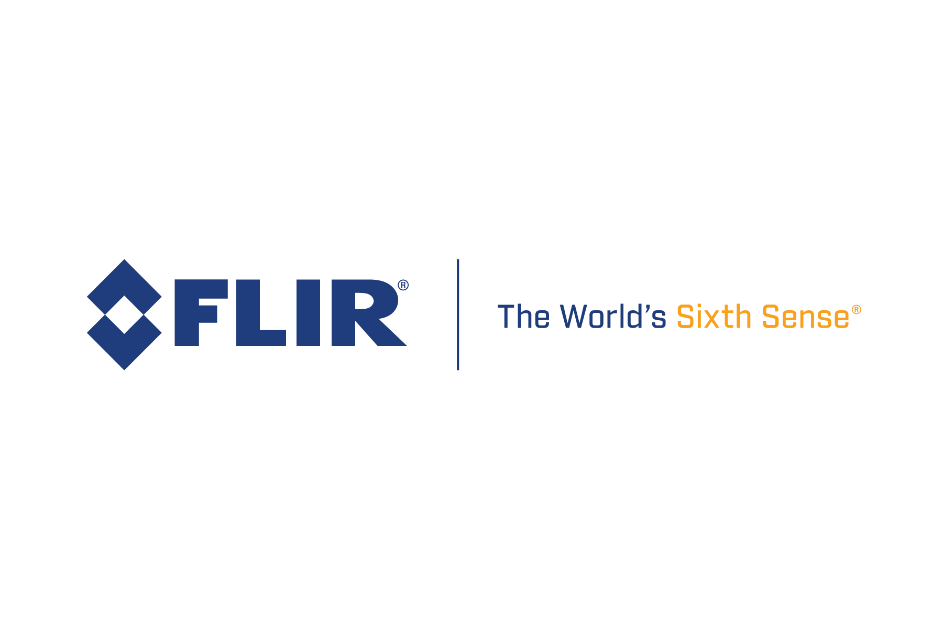 FOR IMMEDIATE RELEASE	Contact: Karen Bartlett - Saltwater Stone20 November 2019	+44 (0) 1202 669244 or k.bartlett@saltwater-stone.comFLIR Showcases Latest Maritime Sensor Solutions at METS 
FLIR Imaging Technologies Revolutionise Marine Docking, 
Collision Avoidance, and Navigation  METSTRADE 2019, Amsterdam, 19 to 21 November, Stand 01.111ARLINGTON, Va., November 20, 2019 – FLIR Systems (Nasdaq: FLIR) will showcase their latest thermal and assisted docking technologies for the leisure marine market at the METSTRADE exhibition this week in Amsterdam, Netherlands. Products FLIR will show include Raymarine DockSense™ Alert,  the FLIR M300 Series of thermal maritime cameras, and the Scion OTM handheld thermal camera.   Raymarine DockSense Alert is the latest addition to Raymarine’s intelligent docking technology line. Based on Raymarine Docksense, the recreational marine industry’s first intelligent object recognition and motion-sensing assisted docking solution, DockSense Alert can be installed on any boat to help captains safely monitor their surroundings and dock their boats with confidence. The system detects, displays, and alerts the captain to obstacles around the boat by using an array of one to five DockSense stereo vision cameras, and a central processor connected to a Raymarine Axiom display or network. DockSense Alert accurately measures distances to the dock, pilings, and other moored vessels, and provides real-time visual indicators along with a live camera view on Raymarine Axiom multifunction displays. The FLIR M300 Series is the new generation of maritime thermal cameras delivering advanced awareness-enhancing technologies, safer navigation, and seamless integration with onboard boat systems. The successor to the industry-leading FLIR M-Series, the M300 Series consists of five models featuring rugged and robust new pan and tilt housings and integrated attitude heading reference system (AHRS) sensors, providing a steady view in rough seas. The dual-sensor M364C and M364C LR models blend thermal and high-definition visible colour video via patented Colour Thermal Vision™ (CTV) technology for enhanced identification of buoys, vessels and other targets at night. The cameras also feature FLIR MSX® imaging technology, which extracts edges and borders from the HD visible camera and blends these elements with the thermal image, giving operators improved visual recognition of distant objects.FLIR Systems  Scion® OTM (Outdoor Thermal Monocular) is a handheld thermal camera that assists mariners to quickly locate other vessels, landmarks, buoys, and floating debris in total darkness and through glaring light or haze. Built around the FLIR Boson core, the Scion OTM produces clear thermal imaging and records geotagged video and still images for playback long after the day is done. A rugged, IP67-rated housing ensures that the unit can be used in all weathers, and intuitive controls allow single-handed operation, maintaining reliable thermal imaging in the most demanding outdoor environments and making your time on the water safer and more relaxing. To learn more, visit www.flir.eu and www.raymarine.eu###Notes for editors:Press release and high res images can be downloaded here ​http://bit.ly/2OswvGsPress BriefingJoin us on stand 01.111 at  METSTRADE 2019 for a press briefing about our latest maritime sensor solutions, Wednesday 20 November 2019, at 11:00. For more information, contact Karen Bartlett, Saltwater Stone, T: +44 (0) 1202 669244 or k.bartlett@saltwater-stone.comAbout FLIR Systems, Inc.Founded in 1978, FLIR Systems is a world-leading industrial technology company focused on intelligent sensing solutions for defense, industrial, and commercial applications. FLIR Systems’ vision is to be “The World’s Sixth Sense, creating technologies to help professionals make more informed decisions that save lives and livelihoods. For more information, please visit www.flir.com and follow @flir.Media Contact:Karen Bartlett+44 (0)1202 669 244k.bartlett@saltwater-stone.com 